.Or : “Happy to be on an Island in the Sun” by Demis Roussos (120 BPM)Section 1 :  ROCK FORWARD, RECOVER, BACK SHUFFLE, ROCK BACK, RECOVER, FORWARD SHUFFLESection 2 :  STEP FORWARD, ¼ PIVOT TURN LEFT, CROSS SHUFFLE, SIDE ROCK, RECOVER, STEP BEHIND, STEP SIDESection 3 : CROSS ROCK, RECOVER, CHASSE LEFT WITH ¼ TURN LEFT, ROCK FORWARD, RECOVER, 2 HALF TURNS BACKSection 4 : ROCK BACK, RECOVER, KICK-BALL-CHANGE, ½ PIVOT TURN, ¼  PIVOT TURN*PLEASE NOTE : The two ½ turns in Section 3, counts 23,24; can be replaced by 2 walks back.Starry Cha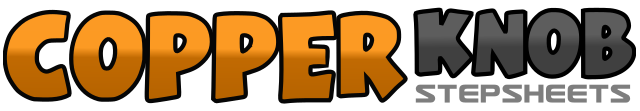 .......Count:32Wall:4Level:Improver.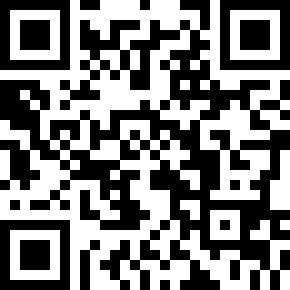 Choreographer:Jan Brookfield (UK) - October 2015Jan Brookfield (UK) - October 2015Jan Brookfield (UK) - October 2015Jan Brookfield (UK) - October 2015Jan Brookfield (UK) - October 2015.Music:Later Than You Think - David Starr : (iTunes)Later Than You Think - David Starr : (iTunes)Later Than You Think - David Starr : (iTunes)Later Than You Think - David Starr : (iTunes)Later Than You Think - David Starr : (iTunes)........1,2,3&4Rock R forward, recover onto L, shuffle back on R,L,R5,6, 7&8Rock L back, recover onto R, shuffle forward on L,R,L9,10Step R forward, pivot quarter turn left transfer weight onto L (facing 9 o’clock)11&12Shuffle across to left on R,L,R13,14,15,16Rock L to side, recover on R, step L behind R, step R to right side17,18Rock L across in front of R, recover onto R19&20Step L to side, close R to L, making quarter turn left step L forward (6 o’clock)21,22Rock R forward, recover onto L23,24Making half turn right step forward on R, Making another half turn right step back on L  (still facing 6 o’clock) *25,26Rock R back, recover onto L27&28Kick R forward, rock back on R, recover forward onto L29,30Step R forward, pivot half turn over left shoulder, transfer weight onto L31,32Step R forward, pivot quarter turn over left shoulder, transfer weight onto L (now facing 9 o’clock)